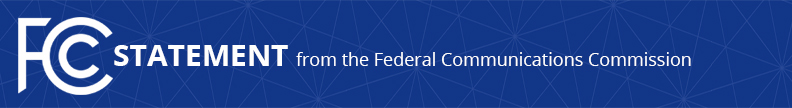 Media Contact: Will Wiquist, (202) 418-0509will.wiquist@fcc.govFor Immediate ReleaseCHAIRMAN PAI STATEMENT ON THE DEPARTURE OF DEPUTY ASSISTANT SECRETARY OF STATE ROB STRAYER  -- WASHINGTON, August 6, 2020—Federal Communications Commission Chairman Ajit Pai issued the following statement today on the departure of Deputy Assistant Secretary of State Rob Strayer:  “I want to express my appreciation to Deputy Assistant Secretary of State Rob Strayer for his tremendous leadership and commitment in advancing America's interests in the communications and information policy sector in the international arena.  I had the great pleasure of working directly with DAS Strayer on the successful campaign to elect an American, and the first woman, to a senior position at the International Telecommunication Union and traveling with him abroad to advocate for policies that will ensure the prompt deployment of secure 5G networks.  DAS Strayer is the consummate diplomat—persuasive in advancing U.S. interests and always open to working in good faith with international partners.  I thank him for his service on behalf of the American people and wish him well in his next endeavor."###
Office of Chairman Pai: (202) 418-1000 / Twitter: @AjitPaiFCC / www.fcc.gov/leadership/ajit-paiThis is an unofficial announcement of Commission action.  Release of the full text of a Commission order constitutes official action.  See MCI v. FCC, 515 F.2d 385 (D.C. Cir. 1974).